На занятиях по дополнительной общеобразовательной общеразвивающей программе«Занимательная Химия»обучающиеся познакомились с физико-химическим явлением - адсорбцией. Когда поверхность одного вещества поглощает частицы другого, это и есть адсорбция. Очень хороший адсорбенты активированный уголь и воздушная кукуруза, или кукурузные палочки. Частицы активированного угля пронизаны порами, благодаря которым активированный уголь может поглощать своей поверхностью вещества из растворов, из газов.На опытах обучающиеся убедились в поглощении частиц гуаши частицами размолотого активированного угля, поглощении частиц пахучего вещества таблетками активированного угля и кукурузными палочками. 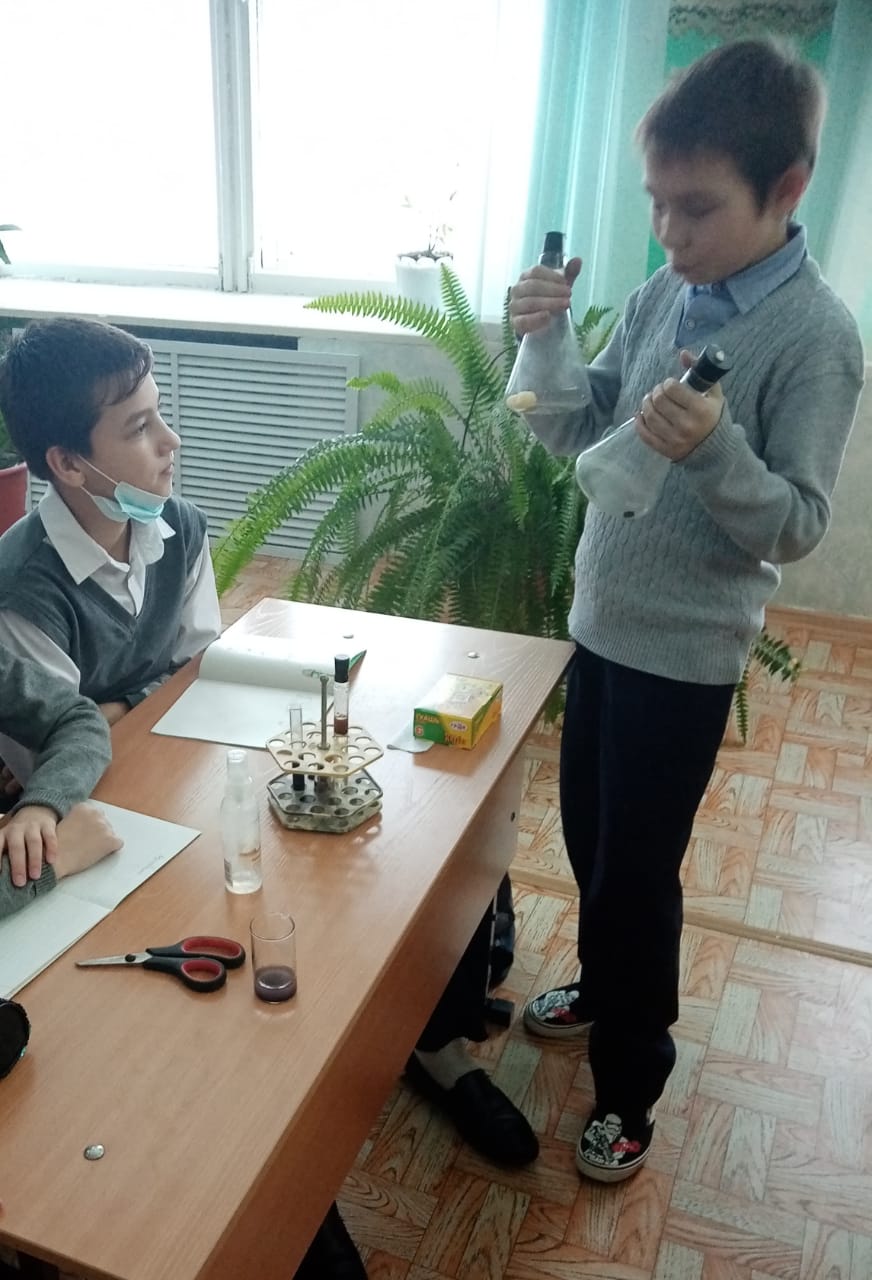 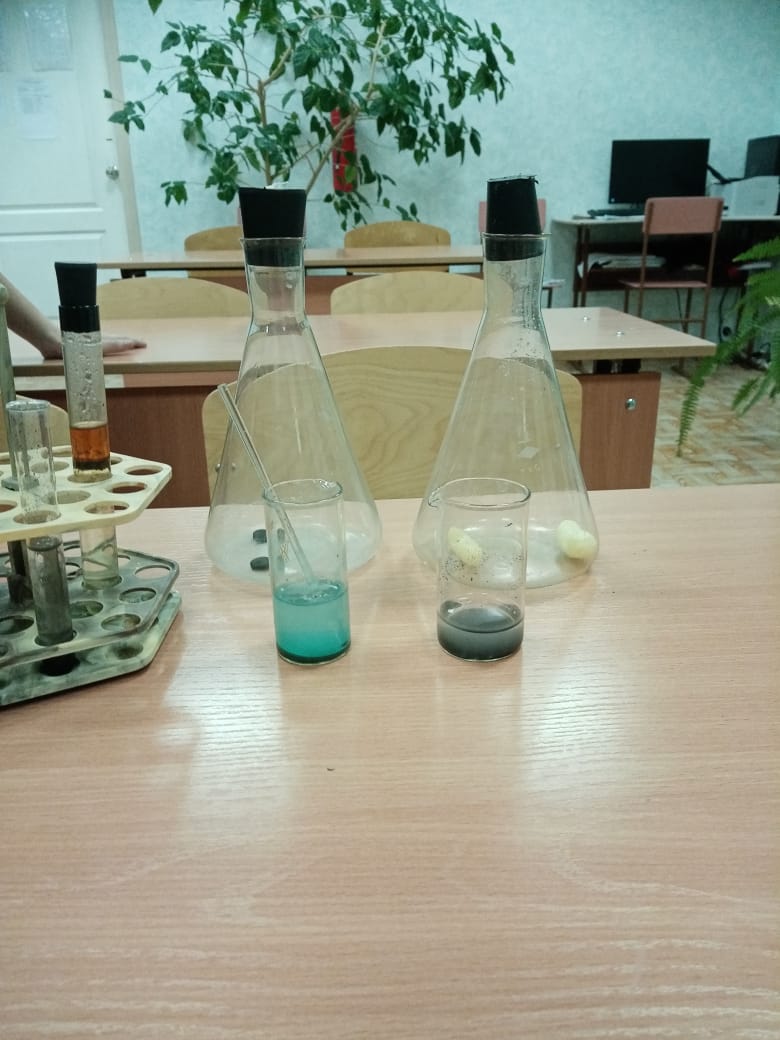 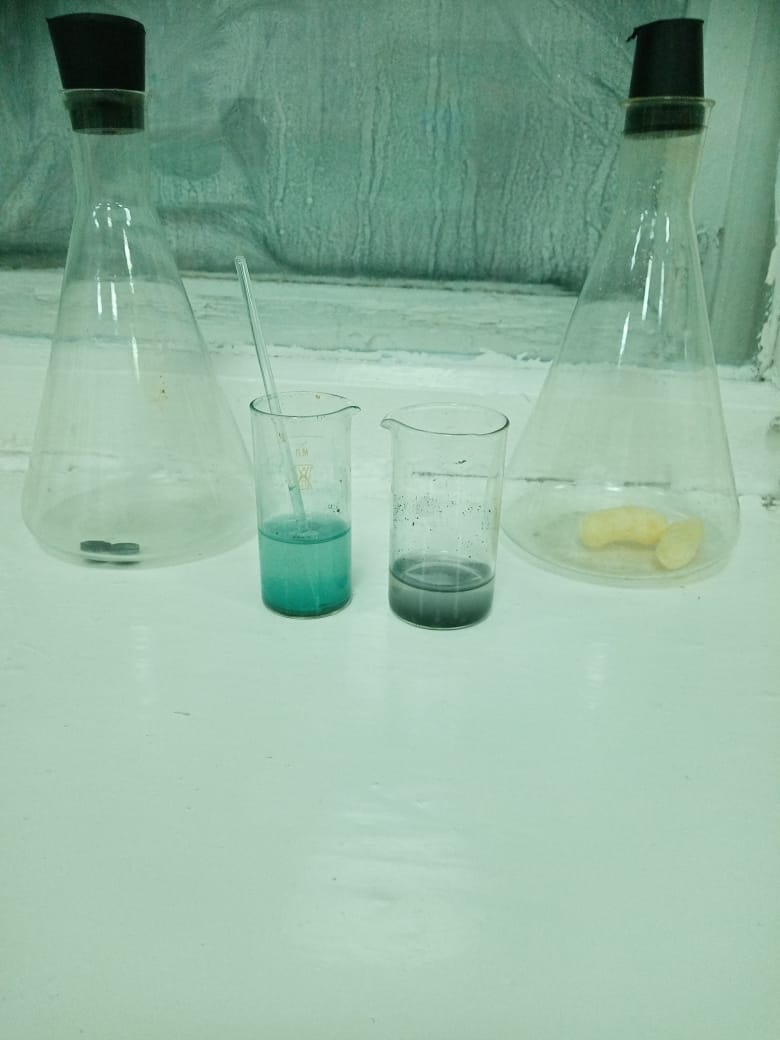 